St. Francis’ Catholic Primary School Lunch Menu (Please select & return Monday)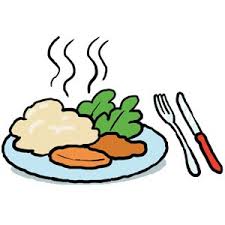 MondayTuesdayWednesdayThursdayFridayWeek 125.09.17Tuna Pasta Bake & Salad Omelette, Wedges & Sliced CarrotsChilli Con Carne, Rice & SaladFish Fingers, Diced Potatoes & Peas All Day BrunchTomato Pasta BakeChicken Korma & RiceSoup & Melted Cheese BaguetteHam SandwichCheese Sandwich Week 202.10.17Ravioli, Wedges & Sliced CarrotsSoup & Tuna Wrap Sweet & Sour Chicken, Rice & SaladSpaghetti NeapolitanSausage, Mash & Beans Jacket Potato, choice of fillingCottage Pie & PeasJacket Potato & choice of fillingPizza, Potato Noisettes & SweetcornBattered Fish, Noisettes & Sweetcorn  Week 309.10.17Coddies, Diced Potato & PeasSoup & Cheese WrapSpaghetti Bolognaise & SaladJacket Potato & choice of fillingChicken Tikka Masala, Rice & SaladCheesy Pasta BakeMince & Yorkshire Pudding, Roast Potato & PeasJacket Potato & choice of fillingPizza, Potato Noisettes & SweetcornBattered Fish, Noisettes & Sweetcorn  Please circle your menu choiceName………………………………………………………………….Class…………………………………………………………………..